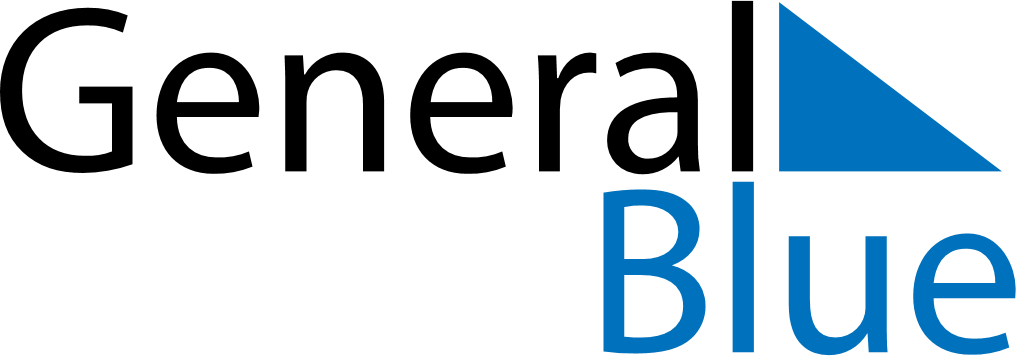 May 2024May 2024May 2024May 2024IrelandIrelandIrelandSundayMondayTuesdayWednesdayThursdayFridayFridaySaturday1233456789101011May Day1213141516171718192021222324242526272829303131